lMADONAS NOVADA PAŠVALDĪBA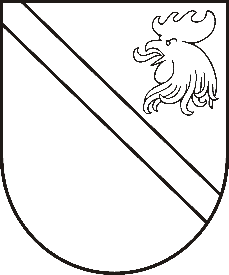 Reģ. Nr. 90000054572Saieta laukums 1, Madona, Madonas novads, LV-4801 t. 64860090, fakss 64860079, e-pasts: dome@madona.lv ___________________________________________________________________________MADONAS NOVADA PAŠVALDĪBAS DOMESLĒMUMSMadonā2019.gada 26.septembrī								Nr.435									(protokols Nr.18, 10.p.)Par dzīvokļa īpašuma Madonas novada Sarkaņu pagastā “Patkules māja”-2, ierakstīšanu zemesgrāmatāIr veikta pašvaldības bilancē esošā dzīvokļa īpašumu ar adresi “Patkules māja”-2, Sarkaņu pagastā, Madonas novadā, inventarizācija un ir nepieciešama dzīvokļa īpašuma kā patstāvīga īpašuma objekta ierakstīšana zemesgrāmatā saskaņā ar „Dzīvokļa īpašuma likuma” 8.pantu, kas nosaka – dzīvokļa īpašnieks ir persona, kas ieguvusi dzīvokļa īpašumu un īpašuma tiesības nostiprinājusi zemesgrāmatā.Noklausījusies pašvaldības izpilddirektora p.i. Ā.Vilšķērsta sniegto informāciju, saskaņā likuma „Par pašvaldībām” 21.panta pirmās daļas 17.punktu,   atklāti balsojot: PAR – 11 (Agris Lungevičs, Ivars Miķelsons, Artūrs Čačka, Andris Dombrovskis, Antra Gotlaufa, Artūrs Grandāns, Gunārs Ikaunieks, Valda Kļaviņa, Rihards Saulītis, Gatis Teilis, Kaspars Udrass), PRET – NAV, ATTURAS – NAV, Madonas novada pašvaldības dome  NOLEMJ:Ierakstīt zemesgrāmatā uz Madonas novada pašvaldības vārda kā patstāvīgu īpašuma objektu dzīvokļa īpašumu “Patkules māja”-2, Sarkaņu pagasts, Madonas novads, kadastra numurs 70909000149.Domes priekšsēdētājs						A.Lungevičs